Обучение иностранному языку в начальной школе в свете требований Федерального государственного образовательного стандарта нового поколения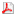 Морянова Н.П.,старший научный сотрудникФедерального института педагогических измерений,кандидат психологических наук, доцент Данные методические рекомендации созданы на основе стандартов начального образования второго поколения, примерной программы начального общего образования по иностранному языку с учётом планируемых результатов начального общего образования. Данные рекомендации полностью отвечают требованиям времени, обеспечивают формирование личностных, метапредметных и предметных компетенций, предопределяющих дальнейшее успешное обучение в основной и старшей школе. Методические рекомендации соответствуют стратегической линии развития общего образования в России и имеют все основания для широкого использования в преподавании иностранных языков в «Нашей новой школе». Новые реалии XXI века, процессы интернационализации всех сторон жизни, особенности информационного общества выдвигают особые требования к овладению иностранными языками. Центростремительные и центробежные силы культурного развития, действующие в наше время, определяют специфику культурной самоидентификации личности, осознания уникальности и ценности своих национальных традиций в сочетании с осознанием общечеловеческих ценностей, толерантным отношением к проявлениям иной культуры и стремлением к взаимопониманию между людьми разных сообществ. Современная школа должна осознать свою обязанность приобщить к этим идеям наших детей, растущих в условиях полиязычного и поликультурного мира, с самого раннего возраста. Иностранный язык как школьный предмет даёт для этого богатейшие возможности, которые не всегда используются в полном объёме. Как указывается в Примерной программе, иностранный язык «наряду с русским языком и литературным чтением … входит в  число предметов филологического цикла  и формирует коммуникативную культуру школьника,  способствует его общему речевому развитию, расширению его кругозора  и воспитанию его чувств и эмоций». Воспитание общей коммуникативной культуры, формирование коммуникативной компетенции в родном и иностранном языках – это важнейшая задача современной школы, успешное осуществление которой во многом зависит от основ, заложенных в начальной школе. Интегративной целью обучения иностранному языку в начальных классах является формирование элементарной коммуникативной компетенции младшего школьника на доступном для него уровне в основных видах речевой деятельности: аудировании, говорении, чтении и письме. Элементарная коммуникативная компетенция понимается как  способность и готовность младшего школьника осуществлять межличностное и межкультурное общение с носителями изучаемого иностранного  в устной и письменной формах в  ограниченном круге типичных ситуаций и сфер  общения, доступных для младшего школьника. Следовательно, изучение иностранного языка  в начальной школе направлено на достижение следующих целей:формирование умения  общаться на иностранном языке на  элементарном уровне с учетом речевых возможностей и потребностей младших школьников в устной (аудирование и говорение) и письменной (чтение и письмо) форме;приобщение детей к новому социальному опыту с использованием иностранного языка: знакомство младших школьников с миром зарубежных сверстников, с зарубежным детским фольклором и доступными образцами художественной литературы; воспитание дружелюбного отношения к представителям других стран.развитие речевых, интеллектуальных и познавательных способностей младших школьников, а также их общеучебных умений; развитие мотивации к дальнейшему овладению  иностранным языком;воспитание и разностороннее развитие младшего школьника  средствами  иностранного языка.Общая характеристика учебного предмета «Иностранный язык» Федеральный государственный образовательный стандарт второго поколения и новые примерные программы закрепляют  линию на раннее обучение, что положительно скажется на развитии не только иноязычной коммуникативной компетенции, но и общей коммуникативной компетенции учащихся, а также позволит достичь более высоких личностных и метапредметных результатов обучения. Иностранный язык как учебный предмет имеет большой воспитательный потенциал, что в полной мере учтено при разработке УМК для начальной школы, где значительное место уделено формированию ценностных ориентиров и эстетических идеалов в соответствии с ФГОС. Деятельностный характер предмета «Иностранный язык» соответствует природе младшего школьника, воспринимающего мир целостно, эмоционально и активно. Это позволяет включать иноязычную речевую деятельность в другие виды деятельности, свойственные ребенку данного возраста (игровую, познавательную, художественную, эстетическую и т.п.) и дает возможность осуществлять  разнообразные  связи с предметами, изучаемыми в  начальной школе, и формировать общеучебные умения и навыки, которые  межпредметны по своему характеру.Исходя из сформулированных целей, изучение  предмета «Иностранный язык» направлено на решение следующих задач:формирование представлений об иностранном языке как средстве общения, позволяющем добиваться взаимопонимания с людьми, говорящими/пишущими на иностранном языке, узнавать новое через звучащие и письменные тексты;расширение лингвистического кругозора младших школьников; освоение элементарных лингвистических представлений, доступных младшим школьникам и необходимых для овладения устной и письменной речью на иностранном  языке на элементарном уровне;обеспечение коммуникативно-психологической адаптации младших школьников к новому языковому миру для преодоления в дальнейшем психологического барьера и использования  иностранного  языка как средства общения;развитие личностных качеств младшего школьника,  его внимания, мышления, памяти и воображения в процессе участия в моделируемых ситуациях общения, ролевых играх; в ходе овладения языковым материалом;развитие эмоциональной сферы детей в процессе обучающих игр, учебных спектаклей  с использованием  иностранного  языка;приобщение младших школьников к новому  социальному опыту за счет проигрывания на  иностранном языке, различных ролей в игровых ситуациях типичных для семейного, бытового, учебного общения;развитие  познавательных способностей,  овладение  умением координированной  работы с разными компонентами учебно-методического комплекта (учебником, рабочей тетрадью, аудиоприложением, мультимедийным приложением и т.д.), умением работы в группе. Поставленные в нормативных документах цели и задачи могут быть успешно реализованы только при условии использования современных подходов к обучению иностранным языкам с учётом психологических особенностей младших школьников. Поэтому мы рассмотрим принципы обучения иностранным языкам в начальной школе.Принцип коммуникативной направленности Данный принцип имеет важнейшее значение для реализации главной цели обучения – формирования умения  общаться на иностранном языке на  элементарном уровне с учётом речевых возможностей и потребностей младших школьников в устной (аудирование и говорение) и письменной (чтение и письмо) форме. Задания для начальной школы имеют коммуникативную направленность и включены в учебные ситуации, близкие к реальным ситуациям общения младших школьников. Они создают для учащихся возможность общаться на темы, связанные с личными интересами учащихся и их ближайшим окружением. В отборе тематики учебного материала  учтены интересы детей младшего школьного возраста и межпредметные связи начальной школы. Учебные материалы и система заданий   организованы таким образом, чтобы обеспечить создание различных ситуаций общения, интерактивные формы взаимодействия учащихся в парах, малых группах, всей группой (классом), а также речевое партнерство учителя и учащихся в благоприятном психологическом климате. При минимуме освоенных младшими школьниками языковых средств даже условно-речевые задания обязательно включают коммуникативные задачи, которые варьируются применительно к одному и тому же языковому материалу с тем, чтобы обеспечить некоторую новизну при многократном  его повторении. Коммуникативный подход диктует также определённые правила знакомства с языковыми единицами. Для введения слова, словосочетания, грамматической формы или конструкции следует находить такие ситуации общения, ситуационные контексты, которые могут наглядно продемонстрировать функцию данной  языковой единицы,  обеспечить понимание её значения  и показать её реальное употребление в речи.Принцип устного опережения Организация учебного материала предусматривает развитие коммуникативных умений в четырёх видах речевой деятельности, при этом на первом году обучения  во 2 классе выделяются два этапа в реализации ведущего принципа обучения. На первом этапе основное внимание уделяется устной речи, ведущим принципом обучения является принципустного опережения, в пользу которого можно привести ряд доводов. Дети в данном возрасте легко воспринимают услышанное, без труда усваивая не только отдельные звуки, слова, но и целые речевые образцы, поскольку у них развито подражание в целом и звукоподражание в частности. У детей младшего школьного возраста по-прежнему активно происходит процесс овладения родным языком,  освоение которого также начиналось на устной основе.  Формирование навыков чтения и письма на данном этапе может вызывать трудности и на родном языке, не говоря уже обо всех сложностях овладения  письменной речью на иностранном языке, где требуются дополнительные усилия для понимания значений слов и запоминания их  звуковых образов. Принцип устного опережения в значительной мере сохраняется и на последующем этапе обучении иностранному языку в начальной школе: новый учебный материал сначала предъявляется в звучащей форме, и от учащихся в первую очередь требуется освоение речевых образцов и оперирование ими в устной речи, однако постепенно на первый план выдвигается принцип интегративного развития коммуникативных навыков.Принцип интегративного развития коммуникативных  навыков Формирование коммуникативных умений предполагает овладение языковыми средствами, а также навыками оперирования ими  в процессе общения в устной и письменной форме. Таким образом, языковые навыки представляют собой часть названных сложных коммуникативных умений. На втором этапе по мере овладения звукобуквенными соответствиями иностранного языка параллельно с развитием навыков аудирования и говорения начинается обучение чтению и письму, т.е. с данного этапа начинается реализация принципа интегративного развития коммуникативных  навыков. Важно подчеркнуть, что письменная форма речи осваивается в  ситуациях, служащих основой для формирования навыков устной речи. Один из приёмов, создающих мотивацию изучения иностранного языка  и, в частности, развития навыков письма – включение ситуаций, дающих возможность общения со сверстниками посредством электронной почты. Таким образом, выполняется задача формирования представлений об иностранном языке как средстве общения, позволяющем добиваться взаимопонимания с людьми, говорящими/пишущими на иностранном языке, узнавать новое через звучащие и письменные тексты. Принцип интегративного развития коммуникативных навыков реализуется также и во взаимосвязанном обучении аудированию, говорению и чтению. На основе звучащих текстов в исполнении дикторов-носителей иностранного языка последовательно развиваются навыки чтения, а в ряде заданий акцент делается на тренировке навыков говорения. Аудиотексты выполняют не подсобную роль «справочника по произношению» (который учитель использует или не использует по своему усмотрению), а создают реальную языковую среду обучения младших школьников.Принцип развивающего обучения Поскольку приоритетом начального общего образования является развитие речевых, интеллектуальных и познавательных способностей младших школьников, а также их общеучебных и специальных умений, предопределяющих успешность всего последующего обучения,  в соответствии с принципом развивающего обучения сделан акцент, прежде всего, на развитии общей коммуникативной компетенции учащихся. Подобный подход развивает у младших школьников навыки языкового анализа, необходимые при изучении не только иностранного, но и родного языка.  Формирование коммуникативной компетенции основывается на развитии навыков смыслового чтения текстов различных стилей и жанров, умении осознанно строить речевое высказывание в соответствии с задачами коммуникации и составлять тексты в устной и письменной формах, что является одним из важнейших метапредметных результатов освоения образовательной программы начального общего образования, обозначенных ФГОС начального общего образования. Большое внимание уделяется собственно когнитивному развитию детей. Уже на начальном этапе обучения им предлагаются разнообразные проблемно-поисковые задачи на учебном материале, соответствующем уровню развития младших школьников, которые обеспечивают овладение логическими действиями сравнения, анализа, синтеза, обобщения, классификации по родовидовым признакам, установления аналогий и причинно-следственных связей, построения рассуждений, отнесения к известным понятиям, что также  соответствует требованиями ФГОС. Ещё одним важным направлением развивающего обучения является формирование языковой догадки, опоры на интернациональную лексику, иноязычные заимствования в русской языке; умения извлечь значение слова из контекста, догадаться о значении и функции высказывания по ситуации с опорой на иллюстрации. Развитие личности ребёнка, его творческих способностей и накопление опыта разнообразных видов деятельности  на начальном этапе обучения наиболее эффективно происходит в игре. Естественно,  эти игры направлены на активизацию изучаемого материала, но коллективный характер их проведения, акцент на участии школьника в любой форме и с любым результатом служит воспитанию эмоционально-ценностного позитивного отношения к себе и окружающему миру. Игровой характер носит целый ряд заданий, направленных на формирование усидчивости, внимания, на развитие памяти, наблюдательности, воображения и т. д.Принцип доступности и посильности Данный принцип предусматривает учёт психолого-педагогических особенностей и возможностей детей младшего школьного возраста. Он очень важен для решения задачи коммуникативно-психологической адаптации младших школьников к новому языковому миру для преодоления в дальнейшем психологического барьера и использования иностранного языка как средства общения, а также для развития мотивации к дальнейшему изучению  иностранного языка. При организации урока рекомендуется чётко дозировать время на выполнение заданий, требующих концентрации внимания, и варьировать виды деятельности, соблюдая баланс между активными и пассивными формами работы. Учитель должен делать это, принимая во внимание психофизиологические особенности своих учеников. Этот принцип также обуславливает минимизацию языковых средств, обязательных для усвоения учащимися на начальном этапе, с их последующей ротацией в новых речевых ситуациях. Дозированное изучение речевых моделей и единиц языка не препятствует  при этом использованию игры как ведущего типа учебной деятельности с элементами непредсказуемости, стимулирующей познавательную активность школьников.Принцип опоры на родной язык Данный принцип дополняет предыдущий и  предполагает учёт потенциальных сложностей, связанных с межъязыковой интерференцией, особенно на начальном этапе овладения разными сторонами устной и письменной речи. Родной язык  может и должен использоваться для осуществления переноса формирующихся и уже сформированных на родном языке лингвистических знаний и коммуникативных навыков и умений  на изучаемый язык. Однако данный принцип не предполагает использование русского языка как постоянного языка учебного взаимодействия учителя и учащихся. Здесь важно понимать, в какой ситуации и с какой целью учителю целесообразно использовать на уроке русский язык, а в каких ситуациях к его использованию прибегать не следует. При введении новых типов проблемно-поисковых заданий учителю следует использовать родной язык для объяснения коммуникативной задачи и правильного алгоритма действий. По мере расширения лексического репертуара учащихся на иностранном языке и их знакомства с разными типами заданий, родной язык будет использоваться все меньше, т.е. на уроке при общении с учениками учитель постепенно должен переходить на иностранный язык, подключая родной язык только по мере необходимости. Без создания иноязычной речевой среды невозможно развивать языковую догадку и компенсаторные умения, которые так необходимы для преодоления языкового барьера и страха перед новой языковой реальностью.Принцип социокультурной направленности, соизучения языка и культуры Формирование коммуникативной компетенции также неразрывно связано с социокультурной осведомленностью младших школьников. Изучение иностранного языка позволяет расширить социальный опыт общения учащихся. В проигрывании ролевых ситуаций они могут «примерять на себя» различные роли, в том числе и роли взрослых. Особое внимание в работе с младшими школьниками следует уделять ознакомлению с существующими нормами вежливого поведения в различных ситуациях общения со сверстниками и взрослыми. Дети постепенно должны научиться понимать возможные расхождения в ритуалах поведения в типичных ситуациях общения, в традициях проведения праздников, составляющие особенности нашей культуры и культуры  иноязычных стран. В начальной школе социокультурные знания и умения формируются несколькими способами. В них используются аутентичные тексты, демонстрирующие образцы современной иноязычной  речи, прежде всего устной, и некоторых разновидностей письменной речи в рамках бытовой сферы общения, отобранные и одобренные носителями иностранного языка. Дети также знакомятся с  рифмовками, считалками, детскими стихами. Тексты сопровождаются большим количеством иллюстраций, в том числе и сюжетных, отражающих бытовые и культурные реалии стран изучаемого языка и России. В книгах для учителя есть комментарии к темам, помогающие ввести детей в ситуацию, с акцентом на значимой для данной ситуации культурологической информации. Таким образом, постепенно расширяется фоновая культурная информация о странах изучаемого языка.Принцип диалога культур Реализация цели приобщения детей к новому социальному опыту с использованием иностранного языка осуществляется через знакомство младших школьников с миром зарубежных сверстников, с детским фольклором и доступными образцами художественной литературы  стран изучаемого языка. Важной задачей в современных условиях многополярного и поликультурного мира является воспитание дружелюбного отношения к представителям других стран. В соответствии с этими целями и задачами во все учебники  включены задания, реализующие принцип диалога культур. Для младших школьников выбран прямой приём: переписка между персонажами (российскими, австралийскими, британскими, американскими, германскими, французскими сверстниками), которая позволяет наглядно сопоставлять схожие типовые ситуации  в каждой из культур. Дети учатся выделять культурные реалии, имеющие отношение к жизни российских школьников и их зарубежных сверстников, запоминать особенности речевого поведения в каждой языковой среде. Принцип диалога культур предполагает не только приобщение к иной культуре, но и осознание особенностей культурных традиций своей страны и умение достойно представлять её при общении с представителями других стран. Знакомство с иноязычной культурой  должно стать импульсом к культурной самоидентификации ребёнка, укрепления в нём чувства патриотизма, осознания традиционных ценностей российского общества,  осознания принадлежности к российскому народу.Принцип дифференциации требований к подготовке учащихся В обучении иностранному языку в начальной школе  был  учтен  существующий в системе образования запрос на разработку педагогических технологий, основанных на дифференциации требований к подготовке учащихся.  Проведено разграничение учебного материала, позволяющее выделить уровни актуального развития и ближайшего развития.Уровень актуального развития задает границы исполнительской компетенции учащегося и позволяет определить действия, которые обучающиеся при переходе со ступени начального образования на следующую должны выполнять практически автоматически.Зона ближайшего развития определяет перспективные действия, находящиеся на стадии формирования и выполняемые при участии учителя или совместно со сверстниками, а также знания и умения, являющиеся пропедевтическими для дальнейшего изучения данного предмета. В стандартах второго поколения такое разграничение проведено с точки зрения целей, характеризующих:систему учебных действий в отношении опорного учебного материала (планируемые результаты блока «Выпускник научится»);систему учебных действий в отношении знаний, умений и навыков, расширяющих и углубляющих опорную систему или выступающих как пропедевтика для дальнейшего изучения данного предмета (планируемые результаты блока «Выпускник получит возможность научиться»).Ценностные ориентиры содержания учебного предмета «Иностранный язык» Ценностные ориентиры содержания учебного предмета «Иностранный язык» основываются на концепции духовно-нравственного развития и воспитания личности гражданина России, являющейся методологической основой реализации ФГОС общего образования. В соответствии с данной концепцией «духовно-нравственное воспитание личности гражданина России — педагогически организованный процесс усвоения и принятия обучающимся базовых национальных ценностей, имеющих иерархическую структуру и сложную организацию. Носителями этих ценностей являются многонациональный народ Российской Федерации, государство, семья, культурно-территориальные сообщества, традиционные российские религиозные объединения …, мировое сообщество». Основным содержанием духовно-нравственного развития, воспитания и социализации являются базовые национальные ценности:  патриотизм, социальная солидарность и толерантность, гражданственность, семья, уважение к труду, ценность знания,  родная природа, планета Земля, экологическое сознание, эстетическое и этическое развитие, многообразие культур и международное сотрудничество. Каждая из них формулируется как вопрос, поставленный педагогом перед обучающимся, и превращается в воспитательную задачу. В процессе воспитания происходит «духовно-нравственное развитие личности: формирование  ценностно-смысловой сферы личности, способности человека оценивать и сознательно выстраивать на основе традиционных моральных норм и нравственных идеалов отношение к себе, другим людям, обществу, государству, Отечеству, миру в целом». В учебном процессе  российские дети и дети стран изучаемого языка, представлены в ситуациях, которые позволяют на доступном для младших школьников уровне обсуждать такие вопросы, как любовь к своей семье, здоровый образ жизни,  трудолюбие, почитание родителей, забота о старших и младших, отношение к учебе, интерес к творчеству в разных его проявлениях. Существенное место уделяется и современным проблемам бережного отношения к природе и природным ресурсам, осознанию необходимости сохранения разнообразия природы не только родной страны, но и всей планеты Земля, что закладывает основы формирования экологического сознания младших школьников. Эстетическое развитие школьников обеспечивается использованием детского фольклора, стихов и песенок, обсуждением тем, связанных с культурным наследием России, стран мира. Идеи  многообразия культур и народов,  международного сотрудничества, справедливости, чести, достоинства красной нитью проходят через обучение в начальной школе. Таким образом, обучение иностранному языку в начальной школе отражает базовые ценности современного российского общества и реализует поставленную в ФГОС начального общего образования  задачу – средствами своего предмета  обеспечить духовно-нравственное  развитие и воспитание обучающихся на ступени начального общего образования. Рекомендуется обязательное изучение иностранного языка в начальной школе начиная со второго класса  и на него отводится 306 часов при  недельной нагрузке 3 часа на протяжении всего курса на этапе начального общего образования для учащихся общеобразовательной школы.Планируемые результаты освоения учебного предмета «Иностранный язык» В образовательных стандартах первого поколения  стандартизация распространялась на  обязательный минимум содержания основных образовательных программ и требования к уровню подготовки выпускников.  В стандартах второго поколения стандартизации подлежат ориентиры развития системы образования, рамочные требования к содержанию и организации образовательного процесса и общее описание ожидаемых индивидуальных достижений школьников, среди которых выделяются результаты достижений, подлежащие и не подлежащие итоговой оценке. В ФГОС нового поколения основным документом, конкретизирующем и уточняющем требования стандартов к образовательным результатам  являютсяпланируемые результаты освоения основных образовательных программ. В соответствии с требования стандарта  в структуре планируемых результатов отдельными разделами представлены личностные и метапредметные результаты, поскольку их достижение обеспечивается всей совокупностью учебных предметов. Достижение предметных результатов осуществляется за счёт освоения предмета «Иностранный язык», поэтому предметные результаты также сгруппированы отдельно и даются  в наиболее развёрнутой форме. В Примерной программе по иностранному языку сформулированы цели-ориентиры, определяющие целевые установки и основные ожидаемые результаты изучения иностранногоиностранного языка:изучение языка будет способствовать формированию коммуникативной культуры школьников, их общему речевому развитию, расширению кругозора, воспитанию чувств и эмоций;в результате изучения иностранного языка младшие школьники приобретут элементарную коммуникативную компетенцию, т. е. способность и готовность общаться с носителями языка с учетом их речевых возможностей и потребностей в разных формах: устной (говорение и аудирование) и письменной (чтение и письмо);у младших школьников расширится лингвистический кругозор, они освоят начальные лингвистические представления, доступные им и необходимые для овладения устной и письменной речью на иностранном языке на элементарном уровне;в процессе участия в моделируемых ситуациях общения, ролевых играх, в ходе овладения языковым материалом  у младших школьников будут развиваться речевые, интеллектуальные и познавательные способности, личностные качества, внимание, мышление, память и воображение;наряду с овладением правилами речевого и неречевого поведения в процессе знакомства с жизнью своих  сверстников стран изучаемого языка, с детским фольклором и доступными образцами детской художественной литературы младшие школьники приобретут ощущение причастности к универсальной детской культуре, дружелюбное отношение и толерантность к представителям других стран. Требования стандарта к результатам освоения основных образовательных программ для предмета «Иностранный язык» и конкретизирующие их планируемые результаты Примерной программы  по иностранному языку с учётом ведущих целевых установок изучения данного предмета.Личностные результаты Под личностными результатами освоения учебного предмета понимается система ценностных отношений обучающихся – к себе, другим участникам образовательного процесса, самому образовательному процессу и его результатам, сформированные в образовательном процессе. Личностные результаты освоения учебного предмета формируются на основе следующих требований Федерального государственного стандарта начального общего образования нового поколения:1) формирование основ российской гражданской идентичности, чувства гордости за свою Родину, российский народ и историю России, осознание своей этнической и национальной принадлежности; формирование ценностей  многонационального российского общества; становление гуманистических и демократических ценностных ориентаций;2) формирование целостного, социально ориентированного взгляда на мир в его органичном единстве и разнообразии природы, народов, культур и религий;3) формирование уважительного отношения к иному мнению, истории и культуре других народов;4) овладение начальными навыками адаптации в динамично изменяющемся и развивающемся мире;5) принятие и освоение социальной роли обучающегося, развитие мотивов учебной деятельности и формирование личностного смысла учения;6) развитие самостоятельности и личной ответственности за свои поступки, в том числе в информационной деятельности, на основе представлений о нравственных нормах, социальной справедливости и свободе;7) формирование эстетических потребностей, ценностей и чувств;8) развитие этических чувств, доброжелательности и эмоционально-нравственной отзывчивости, понимания и сопереживания чувствам других людей;9) развитие навыков сотрудничества со взрослыми и сверстниками в разных социальных ситуациях, умения не создавать конфликтов и находить выходы из спорных ситуаций;10) формирование установки на безопасный, здоровый образ жизни, наличие мотивации к творческому труду, работе на результат, бережному отношению к материальным и духовным ценностям. Личностными результатами изучения иностранного языка в начальной школе являются:общее представление о мире как о многоязычном и поликультурном сообществе;осознание языка, в том числе иностранного, как основного средства общения между людьми;знакомство с миром зарубежных сверстников с использованием средств изучаемого иностранного языка (через детский фольклор, некоторые образцы детской художественной литературы, традиции).Метапредметные результаты Под метапредметными результатами освоения учебного предмета понимаются способы деятельности, применимые как в рамках образовательного процесса, так и при решении проблем в реальных жизненных ситуациях, освоенные обучающимися на базе одного, нескольких или всех учебных предметов, которые включают в себя:а) освоение учащимися универсальных учебных действий (познавательных, регулятивных, коммуникативных), обеспечивающих овладение ключевыми компетенциями, составляющими основу умения учиться;б) освоение учащимися межпредметных понятий. Метапредметные результаты освоения учебного предмета формируются на основе следующих требованийФедерального государственного стандарта начального общего образования второго поколения:овладение способностью принимать и сохранять цели и задачи учебной деятельности, поиска средств ее осуществления;освоение способов решения проблем творческого и поискового характера;формирование умения планировать, контролировать и оценивать учебные действия в соответствии с поставленной задачей и условиями ее реализации; определять наиболее эффективные способы достижения результата;формирование умения понимать причины успеха/неуспеха учебной деятельности и способности конструктивно действовать даже в ситуациях неуспеха;освоение начальных форм познавательной и личностной рефлексии;использование знаково-символических средств представления информации для создания моделей изучаемых объектов и процессов, схем решения учебных и практических задач;активное использование речевых средств и средств информационных и коммуникационных технологий (далее – ИКТ) для решения коммуникативных и познавательных задач;использование различных способов поиска (в справочных источниках и открытом учебном информационном пространстве сети Интернет), сбора, обработки, анализа, организации, передачи и интерпретации информации в соответствии с коммуникативными и познавательными задачами и технологиями учебного предмета; в том числе умение вводить текст с помощью клавиатуры, фиксировать (записывать) в цифровой форме и анализировать изображения, звуки, измеряемые величины, готовить свое выступление и выступать с аудио-, видео- и графическим сопровождением; соблюдать нормы информационной избирательности, этики и этикета;овладение навыками смыслового чтения текстов различных стилей и жанров в соответствии с целями и задачами; осознанно строить речевое высказывание в соответствии с задачами коммуникации и составлять тексты в устной и письменной формах;овладение логическими действиями сравнения, анализа, синтеза, обобщения, классификации по родовидовым признакам, установления аналогий и причинно-следственных связей, построения рассуждений, отнесения к известным понятиям;готовность слушать собеседника и вести диалог; готовность признавать возможность существования различных точек зрения и права каждого иметь свою; излагать свое мнение и аргументировать свою точку зрения и оценку событий;определение общей цели и путей её достижения; умение договариваться о распределении функций и ролей в совместной деятельности; осуществлять взаимный контроль в совместной деятельности, адекватно оценивать собственное поведение и поведение окружающих;готовность конструктивно разрешать конфликты посредством учёта интересов сторон и сотрудничества;овладение начальными сведениями о сущности и особенностях объектов, процессов и явлений действительности (природных, социальных, культурных, технических и др.) в соответствии с содержанием конкретного учебного предмета;овладение базовыми предметными и межпредметными понятиями, отражающими существенные связи и отношения между объектами и процессами;умение работать в материальной и информационной среде начального общего образования (в том числе с учебными моделями) в соответствии с содержанием конкретного учебного предмета. Метапредметными результатами изучения иностранного языка в начальной школе являются:развитие умения взаимодействовать с окружающими, выполняя разные роли в пределах речевых потребностей и возможностей младшего школьника;развитие коммуникативных способностей школьника, умения выбирать адекватные языковые и речевые средства для успешного решения элементарной коммуникативной задачи;расширение общего лингвистического кругозора младшего школьника;развитие познавательной, эмоциональной и волевой сфер младшего школьника; формирование мотивации к изучению иностранного языка;овладение умением координированной работы с разными компонентами учебно-методического комплекта (учебником, аудиодиском, рабочей тетрадью, справочными материалами и т.д.).Предметные результаты Предметные результаты освоения учебного предмета формируются на основе следующих требований Федерального государственного стандарта начального общего образования второго поколения:приобретение начальных навыков общения в устной и письменной форме с носителями иностранного языка на основе своих речевых возможностей и потребностей; освоение правил речевого и неречевого поведения;освоение начальных лингвистических представлений, необходимых для овладения на элементарном уровне устной и письменной речью на иностранном языке, расширение лингвистического кругозора;сформированность дружелюбного отношения и толерантности к носителям другого языка на основе знакомства с жизнью своих сверстников в других странах, с детским фольклором и доступными образцами детской художественной литературы. В соответствии с Примерной программой по иностранному языку, разработанной в рамках стандартов второго поколения, предметные результаты дифференцируются по 5 сферам: коммуникативной, познавательной, ценностно-ориентационной, эстетической и трудовой. Планируемые результаты соотносятся с четырьмя ведущими содержательными линиями и разделами предмета «Иностранный язык»: 1) коммуникативные умения  в основных видах речевой деятельности (аудировании, говорении, чтении, письме); 2) языковые средства и навыки пользования ими; 3) социокультурная осведомлённость; 4) общеучебные и специальные учебные умения. Предметные планируемые результаты в коммуникативной сфере представлены двумя блоками, выделяемыми на следующих основаниях:I блок «Выпускник научится» включает планируемые результаты, характеризующие учебные действия, необходимые для дальнейшего обучения и соответствующие опорной системе знаний, умений и компетенций. Достижение планируемых результатов данного блока служит предметом итоговой оценки выпускников начальной школы.II блок  «Выпускник получит возможность научиться» отражает планируемые результаты, характеризующие учебные действия в отношении знаний, умений, навыков, расширяющих и углубляющих опорную систему и выступающих какпропедевтика по развитию интересов и способностей учащихся в пределах зоны ближайшего развития. Достижения планируемых результатов, отнесённых к данному блоку, не является предметом итоговой оценки. Это не умаляет их роли в оценке образовательных учреждений с точки зрения качества предоставляемых образовательных услуг, гарантированных ФГОС, и значимости для формирования личностных и метапредметных результатов.Механизмы промежуточной и итоговой оценки достижения планируемых результатов В образовательных стандартах второго поколения большое внимание уделяется процедурам и механизмам оценки достижения планируемых результатов освоения основных образовательных программ. В рассмотрении соотношения внешней и внутренней оценки на начальной ступени образования и роли итоговой оценки выпускников начальной школы подчёркивается, что оценка включает две составляющие.  С одной стороны, это «накопленные оценки, характеризующие динамику индивидуальных образовательных достижений учащихся, их продвижение в освоении планируемых результатов». С другой стороны, это «оценки за стандартизированные итоговые работы, характеризующие уровень присвоения учащимися основных формируемых способов действий в отношении опорной системы знаний на момент окончания начальной школы». Такой подход применим не только к итоговой оценке выпускника начальной школы, но и к оцениванию достижения планируемых результатов в каждый отдельный период обучения (учебный год или четверть).   Так, при подведении итогов каждой четверти (или учебного года в целом) необходимо принимать во внимание накопленные оценки (работу учащегося в оцениваемый период), результаты теста на самопроверку, результаты четвертной (годовой) контрольной работы. С точки зрения современных подходов к оцениванию, «оптимальным способом организации накопительной системы оценки является портфолио учащегося, понимаемое как коллекция работ и результатов учащегося, которая демонстрирует его усилия, прогресс и достижения в различных областях».  В портфолио учеников начальной школы рекомендуется включать выборки детских работ – формальных и творческих, выполненных как в ходе обязательных занятий, так и в ходе факультативов; систематизированные материалы наблюдений (оценочные листы, материалы и листы наблюдений и т.д.); материалы, характеризующие достижения учащихся во внеучебной (школьной и внешкольной) и досуговой деятельности.